1.0 AMAÇHastanedeki bölümlerin risk durumlarına göre sınıflandırılmasını sağlamak, hastane ortamından kaynaklanabilecek enfeksiyonları önlemek, hasta, hasta yakını ve hastane çalışanları için sağlıklı bir ortam oluşturmak, temizliğinin doğru ve etkin yapılması için yöntem belirlemektir.2.0 KAPSAMArşiv birimini kapsar.3.0 KISALTMALAR4.0 SORUMLULARBaşhekim, İdari Mali Hizmetler Müdürü, Arşiv Görevlileri5.0 TANIMLARYüksek Riskli Alanlar: Ameliyathaneler, yoğun bakımlar, hemodiyaliz üniteleri, izolasyon odaları,(Temizlik+dezenfeksiyon)Orta Riskli Alanlar:  Hasta odaları, laboratuvarlar, acil servis, poliklinikler,radyoloji, mutfak,tedavi- pansuman odaları, invaziv girişim odaları, çamaşırhane (Temizlik)Düşük Riskli Alanlar: Hemşire- doktor odaları, depolar, idari bölümler, bürolar, konferans salonu, arşiv, teknik servis, vb. (Temizlik)6.0 FAALİYET AKIŞIOda temizliğini toz kalkmayacak şekilde ve her zaman az kirli alandan çok kirli alana doğru yapınız.Oda zemininde kesinlikle fırça veya süpürge kullanmayınız.Eldiveninizi giyiniz.Çöpleri “Atık Yönetim Talimatı” göre toplayınızZemini çekçek ve faraşla kaba kirden arındırınız.Tüm yüzeyleri (cam, kapı, kapı tokmağı, pencere önleri, radyatörler, masa, sandalye, dolap, vb.) deterjanlı su ile silip, kurulayınız.Oda zemininin temizliği, eşyaların altları da dahil olacak şekilde ve kapıya doğru paspasla, su ve deterjan kullanılarak yapılmalıdır.Dosyaların koyulduğu raf ve dolaplar deterjanlı su ile silip kurulayınız.Temizlik bittikten sonra ellerinizi mutlaka yıkayınız.Yılda en az 1 defa olmak üzere, tüm dosyalar indirilip 4 litre suya 3 klor tablet ile hazırlanmış solüsyonla tüm dolap ve raflar silinerek dezenfekte edilir. Haşerelere karşı yılda bir defa anlaşmalı ilaç şirketi tarafından ilaçlama yapılmalıdır.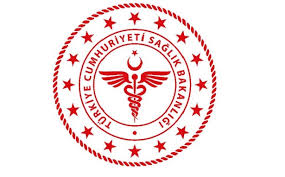 SAVUR PROF. DR. AZİZ SANCAR İLÇE DEVLET HASTANESİARŞİV TEMİZLİK  TALİMATISAVUR PROF. DR. AZİZ SANCAR İLÇE DEVLET HASTANESİARŞİV TEMİZLİK  TALİMATISAVUR PROF. DR. AZİZ SANCAR İLÇE DEVLET HASTANESİARŞİV TEMİZLİK  TALİMATISAVUR PROF. DR. AZİZ SANCAR İLÇE DEVLET HASTANESİARŞİV TEMİZLİK  TALİMATISAVUR PROF. DR. AZİZ SANCAR İLÇE DEVLET HASTANESİARŞİV TEMİZLİK  TALİMATISAVUR PROF. DR. AZİZ SANCAR İLÇE DEVLET HASTANESİARŞİV TEMİZLİK  TALİMATISAVUR PROF. DR. AZİZ SANCAR İLÇE DEVLET HASTANESİARŞİV TEMİZLİK  TALİMATISAVUR PROF. DR. AZİZ SANCAR İLÇE DEVLET HASTANESİARŞİV TEMİZLİK  TALİMATI KODUOH.TL.02YAYIN TARİHİ03.09.2018REVİZYON TARİHİ 03.01.2022REVİZYON NO01SAYFA SAYISI 02HAZIRLAYANKONTROL EDENONAYLAYANKalite Yönetim Direktörüİdari ve Mali İşler Müdür V.BaşhekimTürkan GELENVeysel ŞAŞMAZOğuz ÇELİK